Publicado en Ciudad de México el 03/06/2022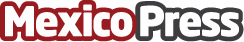 Web3: el protocolo que pretende poner fin al ‘algoritmo de los datos’, PolkadotEsta alianza busca proteger la privacidad y empoderamiento de los usuarios. Con este cambio en la web, se logrará democracia en la tecnología y espacios más saludablesDatos de contacto:Norma Aparicio55 5511 7960Nota de prensa publicada en: https://www.mexicopress.com.mx/web3-el-protocolo-que-pretende-poner-fin-al Categorías: Nacional Finanzas E-Commerce Ciberseguridad Nuevo León Ciudad de México http://www.mexicopress.com.mx